Томская область Асиновский районАДМИНИСТРАЦИЯБАТУРИНСКОГО СЕЛЬСКОГО ПОСЕЛЕНИЯПОСТАНОВЛЕНИЕ08.10.2020                                                                                                                                 № 75с. Батурино
Об утверждении Порядка проведения анализа и мониторинга финансового состояния принципала, проверки достаточности, надежности и ликвидности обеспечения исполнения обязательств принципала по муниципальной гарантии, определения минимального объема (суммы) обеспечения исполнения обязательств принципала по удовлетворению регрессного требования гаранта к принципалу по муниципальной гарантии
            В соответствии со статьями 115.2, 115.3 Бюджетного кодекса Российской Федерации          ПОСТАНОВЛЯЮ:           1.Утвердить Порядок проведения анализа и мониторинга финансового состояния принципала, проверки достаточности, надежности и ликвидности обеспечения исполнения обязательств принципала по муниципальной гарантии, определения минимального объема (суммы) обеспечения исполнения обязательств принципала по удовлетворению регрессного требования гаранта к принципалу по муниципальной гарантии согласно приложению к настоящему постановлению.               2. Настоящее постановление подлежит официальному опубликованию в официальном печатном издании «Информационный бюллетень» и размещению на официальном сайте Батуринского сельского поселения www.bselpasino.ru.           3.Настоящее постановление вступает в силу с даты его официального опубликования.           4.Контроль исполнения настоящего постановления возложить на главного бухгалтера.И.о. Главы сельского поселения                                                                        А.Е. Криволапова                                                                                                                  	ПриложениеУТВЕРЖДЕНпостановлением Администрации Батуринского сельского  поселения от 08.10.2020 № 491
Порядок проведения анализа и мониторинга финансового состояния принципала, проверки достаточности, надежности и ликвидности обеспечения исполнения обязательств принципала по муниципальной гарантии, определения минимального объема (суммы) обеспечения исполнения обязательств принципала по удовлетворению регрессного требования гаранта к принципалу по муниципальной гарантииОбщие положения1. Настоящий Порядок разработан в соответствии со статьями 115.2, 115.3 Бюджетного кодекса Российской Федерации и определяет процедуру проведения анализа финансового состояния организации, претендующей на получение муниципальной гарантии муниципального образования «Батуринское сельское поселение» (далее – муниципальная гарантия), проведения проверки достаточности,  надежности и ликвидности обеспечения исполнения обязательств принципала, предоставляемого при предоставлении муниципальной гарантии, а также мониторинга финансового состояния принципала, контроля за достаточностью, надежностью и ликвидностью предоставленного обеспечения после  предоставления  муниципальной  гарантии, определяет минимальный объем (сумму)  обеспечения  исполнения  обязательств  принципала  по  удовлетворению  регрессного  требования гаранта к принципалу по муниципальной гарантии (далее - Порядок).2. Проведение анализа финансового состояния принципала2.Финансовые показатели и документы, необходимые для их расчета:1) анализ финансового состояния организации в целях предоставления муниципальной гарантии в обеспечение обязательств такой организации перед кредиторами (далее - принципал) проводится на основании оценки следующих финансовых показателей:а) стоимость чистых активов (К1);б)коэффициент покрытия основных средств собственными средствами (К2);
	в)коэффициент текущей ликвидности (К3);
г)рентабельность продаж (К4);
д) норма чистой прибыли (К5);2) расчет финансовых показателей осуществляется на основании следующих документов:а) копия отчета о финансовых результатах;б) расшифровка дебиторской и кредиторской задолженности к представленной бухгалтерской отчетности с указанием дат возникновения;в) аудиторское заключение о достоверности бухгалтерской отчетности принципала (для юридических лиц, которые в соответствии с законодательством Российской Федерации подлежат ежегодной аудиторской проверке);3) период, за который проводится анализ финансового состояния, включает:а) последний отчетный период текущего года (последний отчетный период);б) предыдущий финансовый год (2-й отчетный период);в) год, предшествующий предыдущему финансовому году (1-й отчетный период).3. Анализ финансового состояния принципала осуществляется финансовым органом Администрации муниципального образования «Батуринского сельского поселения» (далее - Комитет) в течение 10 рабочих дней со дня поступления заявления о предоставлении муниципальной гарантии с приложенным комплектом документов согласно перечню, установленному Порядком предоставления муниципальных гарантий муниципального образования «Батуринского сельского поселения» и настоящим Порядком.4. Методика расчета финансовых показателей:1) в целях анализа финансового состояния принципала стоимость чистых активов принципала (К1) по состоянию на конец каждого отчетного периода определяется по формуле:К1 = СА – ДО – КО + ДБП, где:
СА – совокупные активы (код строки бухгалтерского баланса 1600);
ДО – долгосрочные обязательства (код строки бухгалтерского баланса 1400);
КО – краткосрочные обязательства (код строки бухгалтерского баланса 1500);
ДБП – доходы будущих периодов (код строки бухгалтерского баланса 1530);	2) финансовое состояние принципала признается неудовлетворительным (при этом дальнейший расчет показателей К2, К3, К4 и К5 не осуществляется) в следующих случаях:а) по состоянию на конец 1-го и 2-го отчетных периодов стоимость чистых активов принципала составляла величину менее его уставного капитала и на конец последнего отчетного периода принципал не увеличил стоимость чистых активов до размера уставного капитала либо не уменьшил уставный капитал до величины чистых активов;б) по состоянию на конец последнего отчетного периода стоимость чистых активов принципала меньше определенного законодательством минимального размера уставного капитала;3) при удовлетворительном результате анализа величины чистых активов принципала производится расчет показателей К2, К3, К4 и К5;4) коэффициент покрытия основных средств собственными средствами (К2) характеризует необходимость продажи организацией своих основных средств для осуществления полного расчета с кредиторами.Коэффициент покрытия основных средств собственными средствами рассчитывается по данным бухгалтерского баланса по формуле:, где: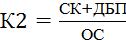 СК - собственный капитал (код строки 1300 (на начало отчетного периода (далее - н.п.) + код строки 1300 (на конец отчетного периода (далее - к.п.);
ДБП – доходы будущих периодов (код строки 1530 (н.п.) + код строки 1530 (к.п.);
ОС – основные средства (код строки 1150 (н.п.) + код строки 1150 (к.п.);5) коэффициент текущей ликвидности (К3) показывает достаточность оборотных средств организации для погашения своих текущих обязательств.Коэффициент текущей ликвидности рассчитывается по данным бухгалтерского баланса по формуле:, где: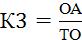 ОА - оборотные активы (код строки 1200 (н.п.) + код строки 1200 (к.п.);
ТО - текущие обязательства (код строки 1510 (н.п.) + код строки 1510 (к.п.) + код строки 1520 (н.п.) + код строки 1520 (к.п.) + код строки 1540 (н.п.) + код строки 1540 (к.п.) + код строки 1550 (н.п.) + код строки 1550 (к.п.);6) рентабельность продаж (К4) - доля прибыли от продаж в объеме продаж. Характеризует степень эффективности основной деятельности организации.
 Рентабельность продаж рассчитывается по данным отчета о финансовых результатах по следующей формуле:а) для каждого отчетного периода:, где: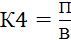 П - прибыль от продаж (код строки 2200);В - выручка (код строки 2110);б) для всего анализируемого периода:, где:П - прибыль от продаж (код строки 22001 + код строки 22002 + код строки 22003);
В - выручка (код строки 21101 + код строки 21102 + код строки 21103), где 1 - 1-й отчетный период, 2 - 2-й отчетный период, 3 - последний отчетный период;7) норма чистой прибыли (К5) - доля чистой прибыли в объеме продаж. Характеризует общую экономическую эффективность деятельности организации.
          	Норма чистой прибыли рассчитывается по данным отчета о финансовых результатах по формуле:а) для каждого отчетного периода:, где: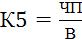 ЧП - чистая прибыль (код строки 2400),В - выручка (код строки 2110);б) для всего анализируемого периода:, где:ЧП – чистая прибыль (код строки 24001 + код строки 24002 + код строки 24003);
В – выручка (код строки 21101 + код строки 21102 + код строки 21103), где 1 - 1-й отчетный период, 2 - 2-й отчетный период, 3 – последний отчетный период.5. Оценка финансового состояния принципала:	1) оценка расчетных значений показателей заключается в их соотнесении со следующими допустимыми значениями (при этом расчетные значения показателей К2, К3, К4 и К5 округляются до третьего знака после запятой):2) в случае, если при расчете показателя значение знаменателя в формуле оказывается равным нулю, его значение условно принимается равным 1 рублю;3) вывод об удовлетворительном значении показателей делается при их допустимом значении:для показателей К2 и К3 используются средние за отчетный период значения;для показателей К4 и К5 используются значения, рассчитанные для всего анализируемого периода;4) финансовое состояние принципала признается удовлетворительным в случае удовлетворительного результата анализа величины чистых активов (К1) принципала, при условии, что в отношении каждого из показателей К2, К3, К4 и К5 сделан вывод о удовлетворительном значении в анализируемом периоде.В иных случаях финансовое состояние принципала признается неудовлетворительным;5) по  результатам  проведения  анализа  финансового  состояния  принципала финансовый орган оформляет заключение о финансовом состоянии принципала (приложение № 1 к Порядку) и направляет в комиссию по отбору юридических лиц на получение муниципальных гарантий.6. Мониторинг финансового состояния принципала после предоставления муниципальной гарантии:1) мониторинг финансового состояния принципала осуществляется финансовым органом в целях периодической оценки финансового состояния принципала после предоставления муниципальной гарантии в течение всего срока действия муниципальной гарантии. Мониторинг проводится по данным годовой бухгалтерской (финансовой) отчетности, представляемой принципалом до 15 апреля текущего финансового года, в течение 15 рабочих дней со дня поступления документов в соответствии с пунктами 4 -6 настоящего Порядка;2) по результатам мониторинга финансовый орган подготавливает заключение о финансовом состоянии принципала (приложение № 1 к настоящему Порядку) и после подписания направляет его принципалу.Проверка достаточности, надежности и ликвидности обеспечения исполнения обязательств принципала при предоставлении муниципальной гарантии, контроль за достаточностью, надежностью и ликвидностью предоставленного обеспечения после предоставления муниципальной гарантии, определение минимального объема (суммы) обеспечения исполнения обязательств принципала по удовлетворению регрессного требования гаранта к принципалу по муниципальной гарантии7. Проверка достаточности, надежности и ликвидности обеспечения исполнения обязательств принципала необходима при предоставлении муниципальной гарантии, а также для осуществления контроля за достаточностью, надежностью и ликвидностью предоставленного обеспечения после предоставления муниципальной гарантии.8. В качестве обеспечения обязательств принципала по удовлетворению регрессного требования гаранта к принципалу в связи с исполнением в полном объеме или какой-либо части гарантии может приниматься один или несколько из следующих видов обеспечения:государственная или муниципальная гарантия;поручительство юридического лица;банковская гарантия кредитной организации, не являющейся кредитором принципала по кредиту, обеспечиваемому гарантией;залог имущества принципала или третьего лица.9. Проверка достаточности, надежности и ликвидности обеспечения исполнения обязательств принципала в части банковской гарантии и поручительства проводится в целях:принятия решения о предоставлении муниципальной гарантии;подтверждения достаточности обеспечения исполнения обязательств принципала в части банковской гарантии, поручительства по договорам об обеспечении исполнения возможных обязательств принципала в течение действия предоставленной муниципальной гарантии.10. Проверка достаточности, надежности и ликвидности обеспечения исполнения обязательств принципала в части банковской гарантии и поручительства осуществляется в соответствии с пунктами 4 - 6 настоящего Порядка.11. Для оценки достаточности, надежности и ликвидности обеспечения гарантом (поручителем) в финансовый орган представляются следующие документы:письмо организации (гаранта/поручителя) о согласии выступить гарантом (поручителем) по обязательствам принципала;нотариально заверенные копии учредительных документов организации (гаранта/поручителя), включая приложения и изменения;нотариально заверенная копия документа, подтверждающего факт внесения записи об организации (гаранте/поручителе) как юридическом лице в единый государственный реестр юридических лиц;документы, подтверждающие полномочия единоличного исполнительного органа организации (гаранта/поручителя) или иного уполномоченного лица на совершение сделок от имени организации (гаранта/поручителя) и главного бухгалтера организации (гаранта/поручителя) (решение об избрании, приказ о назначении, приказ о вступлении в должность, копия трудового договора (контракта), доверенность и др.), а также нотариально заверенные образцы подписей указанных лиц и оттиска печати организации (при наличии);нотариально заверенная копия документа, подтверждающего согласие уполномоченного органа управления организации (гаранта/поручителя) на совершение сделки по предоставлению банковской гарантии (поручительство) в обеспечение исполнения обязательств принципала (в случаях, установленных законодательством Российской Федерации, учредительными и иными документами организации);справка налогового органа о состоянии расчетов организации (гаранта/поручителя) по налогам, сборам и иным обязательным платежам в бюджеты бюджетной системы Российской Федерации, подтверждающая отсутствие недоимки по уплате налогов, сборов, обязательных платежей;справка территориального органа Федеральной налоговой службы, подтверждающая, что в отношении организации(гаранта/поручителя) не возбуждено дело о несостоятельности  (банкротстве)  и  не  введена  процедура  банкротства  в  установленном законодательством Российской Федерации о несостоятельности (банкротстве) порядке;нотариально заверенная копия лицензии Центрального банка Российской Федерации на осуществление банковских операций (для гаранта);бухгалтерский баланс организации и отчет о прибылях и убытках за последний год, предшествующий  году обращения  принципала  с  заявлением  о  предоставлении муниципальной гарантии (на каждую отчетную (квартальную) дату) и последнюю отчетную дату;расчет собственных средств (капитала) организации (гаранта/поручителя) и показатели обязательных экономических нормативов за последние три года, предшествующих году обращения принципала с заявлением о предоставлении муниципальной гарантии (последний год - поквартально), с приведением диапазона допустимых значений;справка Центрального банка Российской Федерации о выполнении кредитной организацией в течение последнего полугодия обязательных резервных требований Центрального банка Российской Федерации, об отсутствии задержек в оплате расчетных документов, о том, что к кредитной организации не применяются меры по ее финансовому оздоровлению, реорганизации, не назначена временная администрация (для гаранта);документы, подтверждающие согласование Центральным банком Российской Федерации кандидатур уполномоченных должностных лиц (для гаранта).12. Представляемые в соответствии с настоящим Порядком документы должны быть подписаны или заверены (за исключением нотариально заверенных копий) уполномоченным  лицом,  подпись  которого  должна  быть  скреплена  печатью соответствующего юридического лица (при наличии).Документы и иные материалы, полученные финансовым органом в соответствии с настоящим Порядком, не возвращаются.13. Минимальный объем (сумма) обеспечения исполнения обязательств принципала по удовлетворению регрессного требования гаранта к принципалу по муниципальной гарантии муниципального образования «Батуринское сельское поселение» должен быть  100  процентов  объема  (суммы)  предоставленной  муниципальной  гарантии муниципального образования «Батуринское сельское поселение».14. Обеспечение исполнения обязательств принципала в части банковской гарантии (поручительство) по договорам об обеспечении исполнения возможных обязательств принципала признается достаточным, если по результатам проверки:финансовое состояние гаранта (поручителя) является хорошим или удовлетворительным;оценка надежности (ликвидности) банковской гарантии (поручительство) признается надежной;размер обеспечения исполнения обязательств принципала составляет 100 процентов  суммы предоставляемой муниципальной гарантии.15. Обеспечение исполнения обязательств принципала в части банковской гарантии (поручительство) по договорам об исполнении возможных обязательств принципала признается недостаточным при несоблюдении хотя бы одного из условий, указанных в пункте 14 настоящего Порядка.16.. По  итогам  проведения  проверки  достаточности,  надежности  и  ликвидности обеспечения банковской гарантии и поручительства, предоставляемые принципалом в качестве обеспечения при предоставлении муниципальных гарантий, финансовый орган оформляет заключение о достаточности обеспечения исполнения обязательств принципала (приложение  № 2 к Порядку).17. В случаях выявления недостаточности обеспечения исполнения обязательств принципала в части банковской гарантии и поручительства финансовый орган направляет в адрес принципала, гаранта или поручителя уведомление о недостаточности обеспечения исполнения обязательств принципала с требованием предоставления иного или дополнительного обеспечения.18. Контроль за достаточностью, надежностью и ликвидностью предоставленного обеспечения после предоставления муниципальных гарантий проводится не реже одного раза в год в соответствии с пунктами 4 - 6, 12 - 17 настоящего Порядка. Приложение № 1 к Порядку 
Форма заключенияЗаключение по результатам анализа финансового состояния принципала 
Анализ финансового состояния _________________________________
                                                       (наименование принципала, ИНН, ОГРН)

проведен за период _________________________________________________
Результаты оценки финансового состояния принципала<1> на конец отчетного периода;<2> указываются средние за отчетный период значения Заключение: ______________________________________________________________________________________________________________________________________________________________________________________.
Наименование
должности руководителя ______________________                   _______________ 
М.П.                                                   (подпись)                                          Ф.И.О.)                (дата)Приложение № 2 к Порядку 
Форма заключения
Заключение 
№ ____ от "__"________ 20__ г.
о проверке достаточности, надежности и ликвидности обеспечения исполнения обязательств принципала, предоставляемого при предоставлении муниципальных гарантий муниципального образования " Батуринское сельского поселения" _____________________________________________________________________________                          (полное наименование организации (гаранта/поручителя)
Финансовый орган Администрации муниципального образования " Батуринское сельского поселения" по результатам проверки достаточности, надежности и ликвидности обеспечения, предоставляемого при предоставлении муниципальных гарантий муниципального образования " Батуринское сельского поселения", части банковской гарантии (поручительства) по договору от "___" _________ 20__ года №____ об обеспечении исполнения принципалом его возможных будущих обязательств по возмещению гаранту в порядке регресса сумм, уплаченных гарантом во исполнение (частичное исполнение) обязательств по гарантии от "___"_____________ 20__ года № _____ (далее - Договор об обеспечении), проведенной в соответствии с Порядком проведения анализа и мониторинга финансового состояния принципала, проверки достаточности, надежности и ликвидности обеспечения исполнения обязательств принципала по муниципальной гарантии, определения минимального объема (суммы) обеспечения исполнения обязательств принципала по удовлетворению регрессного требования гаранта к принципалу по муниципальной гарантии, считает обеспечение по Договору об обеспечении _____________ для принятия в качестве обеспечения (достаточным, недостаточным) гарантируемых обязательств на сумму ___________ (указывается сумма поручительства по Договору об обеспечении).
Наименование
должности руководителя ______________________                     _______________ 
М.П.                                                   (подпись)                                          Ф.И.О.)                (дата)Показатель Допустимое значение К2 больше или равно 1 К3 больше или равно 1 К4 больше или равно 0 К5 больше или равно 0 Показатель Значение Значение Значение Допустимое значение Вывод ____ г.
(1-й отчетный период)____ г.
(2-й отчетный период)____ г.
(последний отчетный период)1 2 3 4 5 6 Стоимость чистых активов К1 <1>не менее величины уставного капитала на последнюю отчетную дату или менее величины уставного капитала
в течение периода, не превышающего
два последних финансовых года,
но в любом случае не менее определенного законом минимального размера уставного капитала на конец последнего отчетного периода справочно: величина уставного капитала <1>определенный законодательством
минимальный размер уставного капитала <1>X X Коэффициент покрытия основных средств собственными средствами К2 <2>больше или равно 1 Коэффициент текущей ликвидности К3 <2>больше или равно 1 Рентабельность продаж в отчетном периоде К4 больше или равно 0 Рентабельность продаж в анализируемом периоде К4 больше или равно 0 Норма чистой прибыли в отчетном периоде К5 больше или равно 0 Норма чистой прибыли в анализируемом периоде К5 больше или равно 0 